Aby wziąć udział w licytacji zdalnej prac wystawionych na aukcji należy wypełnić niniejszy  formularz kontaktowy* i złożyć propozycję z limitem oraz wpłacić wadium 500 złotych na poczet zakupów. Wadium zostanie potrącone z kwoty należności za wylicytowane prace. Gdyby wszystkie wybrane prace osiągnęły      w licytacji cenę przekraczająca limit, wadium zostanie zwrócone     w całości.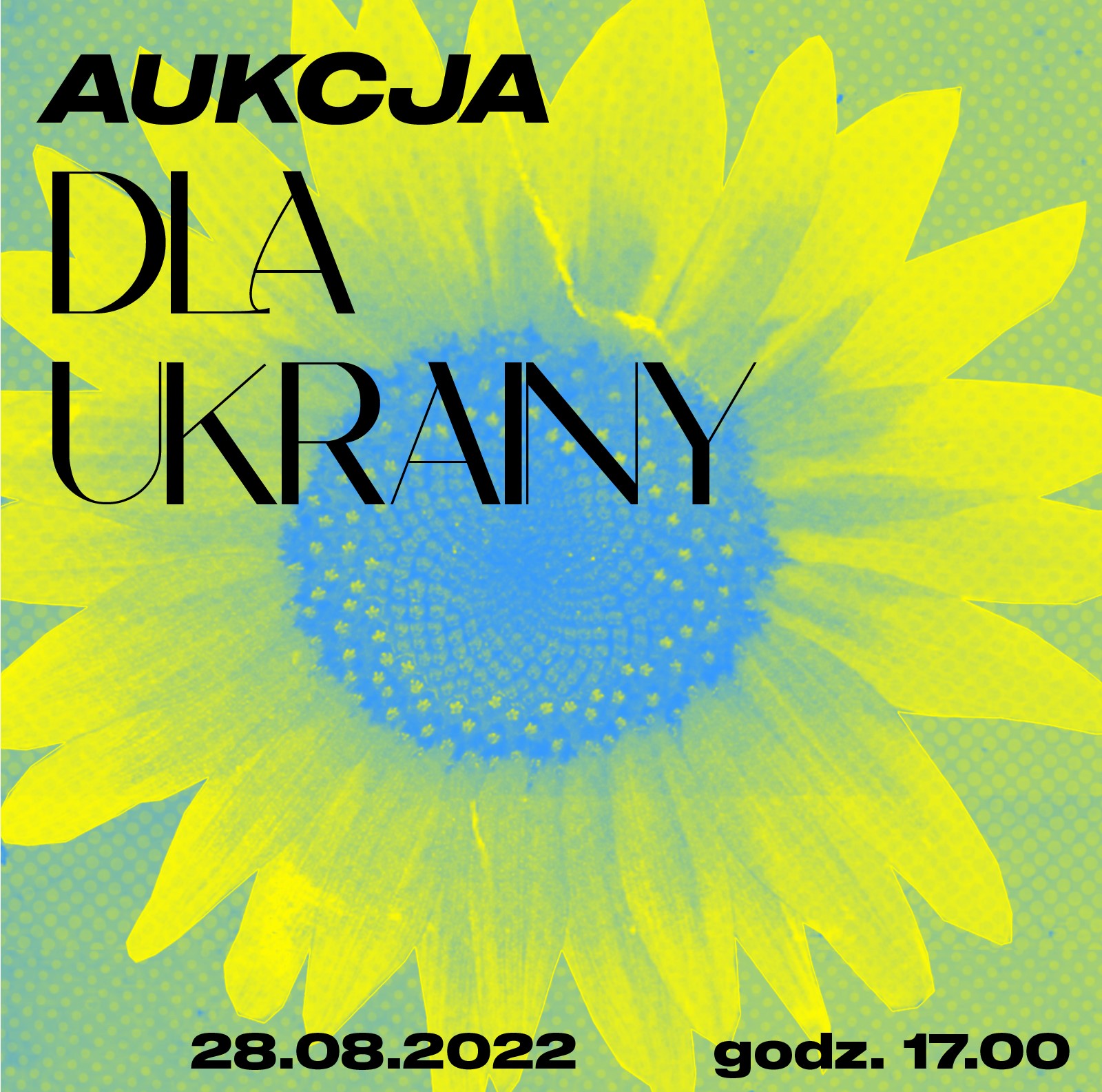 Kwotę wadium należy wpłacić na konto Fundacji Galerii Bielskiej:   97 1050 1070 1000 0023 5513 5571 / ING Bank Śląski. Wypełniony formularz wraz z potwierdzeniem przelewu wadium należy przesłać na adres: fundacjagb@gmail.com  * Zawarte w formularzu dane osobowe będą wykorzystane wyłącznie w celu przeprowadzenia Aukcji Charytatywnej dla Ukrainy.Formularz propozycji  uczestnika aukcji z limitem_______________________________________________________________________________Imię i nazwisko*________________________________________________________________________________Adres (ulica, kod pocztowy, miejscowość)*________________________________________________________________________________E-mail*_________________________________________________________________________________Telefon*Wybrane prace:[ ] Upoważniam przedstawiciela Fundacji Galerii Bielskiej do udziału w moim imieniu w aukcji 28 sierpnia 2022 i licytowania wymienionych wyżej prac do wyznaczonego limitu. Upoważnienie będzie ważne po potwierdzeniu za pomocą zwrotnego maila.**) Pola obowiązkoweOrganizatorzy aukcji: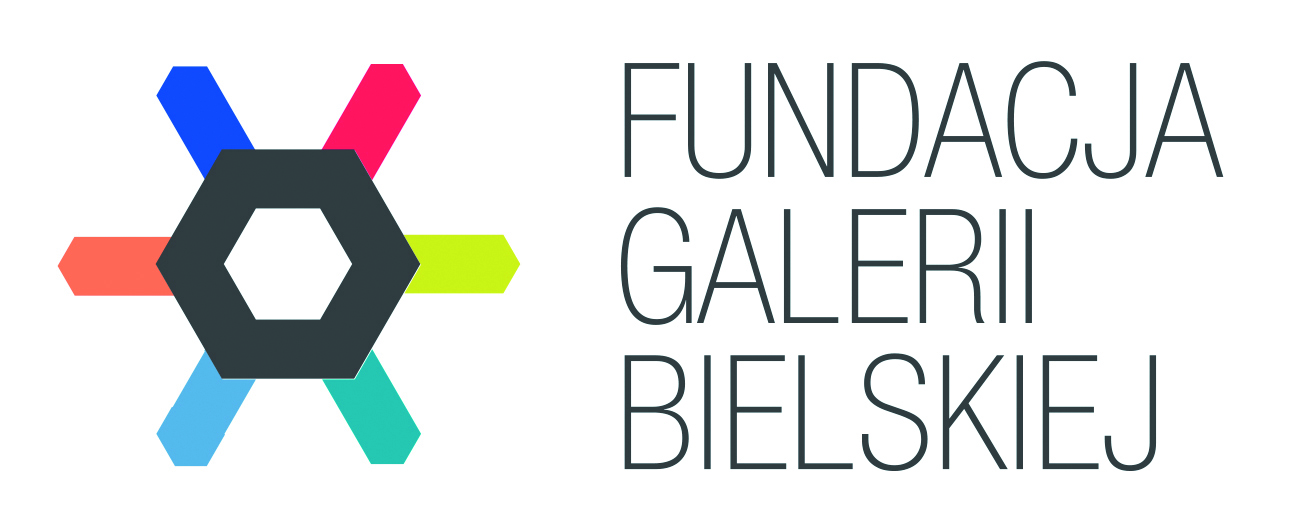 Fundacja Galerii Bielskiej, ul. 3 Maja 11, 43-300 Bielsko-Białanr  konta: 97 1050 1070 1000 0023 5513 5571 / ING Bank Śląskikontakt: fundacjagb@gmail.com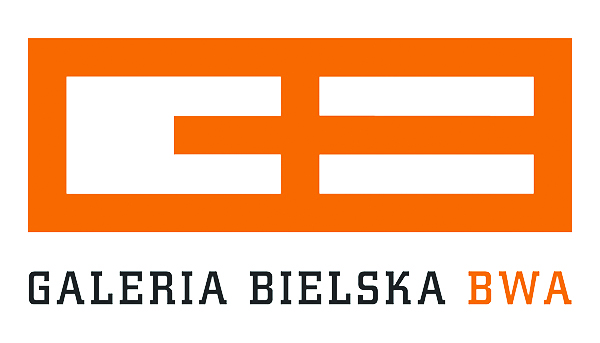 Galeria Bielska BWA, ul. 3 Maja 11, Bielsko-Białakontakt: e-mail: info@galeriabielska.pl, tel. 33 812 58 61 AUTORTYTUŁLIMIT